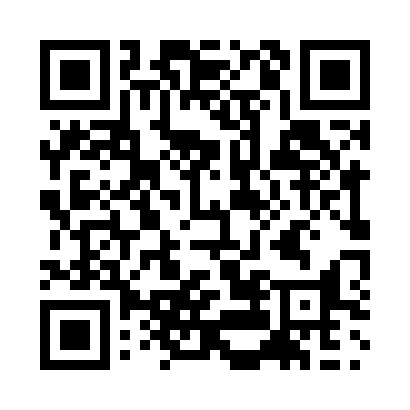 Prayer times for Dragomelj, SloveniaWed 1 May 2024 - Fri 31 May 2024High Latitude Method: Angle Based RulePrayer Calculation Method: Muslim World LeagueAsar Calculation Method: HanafiPrayer times provided by https://www.salahtimes.comDateDayFajrSunriseDhuhrAsrMaghribIsha1Wed3:465:4812:596:008:1010:042Thu3:445:4612:596:018:1210:063Fri3:415:4512:586:028:1310:084Sat3:395:4312:586:028:1410:105Sun3:375:4212:586:038:1510:126Mon3:345:4012:586:048:1710:147Tue3:325:3912:586:058:1810:168Wed3:305:3812:586:058:1910:189Thu3:285:3612:586:068:2110:2010Fri3:255:3512:586:078:2210:2311Sat3:235:3412:586:088:2310:2512Sun3:215:3212:586:088:2410:2713Mon3:185:3112:586:098:2510:2914Tue3:165:3012:586:108:2710:3115Wed3:145:2912:586:118:2810:3316Thu3:125:2812:586:118:2910:3517Fri3:105:2612:586:128:3010:3718Sat3:085:2512:586:138:3110:3919Sun3:055:2412:586:138:3310:4120Mon3:035:2312:586:148:3410:4321Tue3:015:2212:586:158:3510:4522Wed2:595:2112:586:158:3610:4723Thu2:575:2012:586:168:3710:4924Fri2:555:1912:596:178:3810:5125Sat2:535:1912:596:178:3910:5326Sun2:515:1812:596:188:4010:5527Mon2:505:1712:596:188:4110:5728Tue2:485:1612:596:198:4210:5929Wed2:465:1612:596:208:4311:0130Thu2:445:1512:596:208:4411:0231Fri2:435:1412:596:218:4511:04